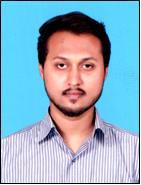 hassanHassan.347411@2freemail.com ObjectiveTo pursue a professional career in Accounting & Bank Organization. By that, my aim is to step in the corporate world with immense perseverance and diligence to excel in the financial & business world.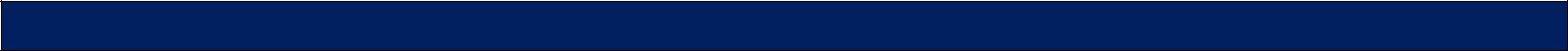 Academic Education & Professional CertificationBachelors in Commerce (B.Com)University of Karachi, Pakistan.	2nd – Division (2015)Accounting, Financial Management, Business communication, Business Law, Economics and Statistics.Intermediate In Pre-EngineeringAdamjee Govt. Science College	B - Division (2012)Mathematic, Physics , Chemistry , English , Practical TheoryMatriculation In ScienceHayat ul Islam Public School	A - Division (2010)Mathematics, Computer Studies, Chemistry, Practical theoryComputer Skills and Other AbilitiesExcellent command on Microsoft Office (WORD, EXCEL, POWER POINT) .Experience on the thoroughly usage of S&D ( Sales & distribution) and POS ( Point of Sales)Work Experience 15th November’15 -20th December’16 Assistant Accountant Value Center – Karachi, PakistanData entry with accuracy and speed.Preparation of Cash and bank reconciliation.Managing collection and payments.Prepared schedules for payment indicated the following Date of goods and services purchased, name of the suppliers, terms and the due date.Monthly Bank Reconciliation.Handles all cheque and cash deposit to the bank.Handles inventory posting, costing and stock report for all Parts.Compute, processing and control payroll monthlies and dailies and other benefits.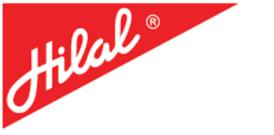  08th August’14 – 12th November’15Sales Representative & Sales CoordinatorHilal Foods Pvt. Ltd. –Karachi, PakistanGenerated sales via cold calls and sales leads.Maintained customer relationships through follow-ups that reassessed their needs.Scheduled information sessions with potential customers.Demonstrated excellent communication skills by working with people daily of diverse backgrounds.Developed skills in prioritizing, organization, decision making, time management, and verbal/written communication skills.Skilled in areas of order processing, inventory control, and cashier management.Managed cashiering activities in areas of purchasing, returns, and exchanges, and enforced store policiesCoordinate with Sales Team, clients & Management.Attend to customers & perform sales coordination activities.Preparing detailed quotations according to customer enquiries.Prepare and process the sales order.Maintain current and accurate customer files and information.Sales Reports, Stock checking, Sales Pain follow-up and updating the Stock sheet with price report.Supports Business Unit Managers in formulating the budget for various business segments.Responding to inquires via phone or Email.08th August’14 – 12th November’15Telesales Representative“IF LOGICS” –Karachi, PakistanPromoted the sale of “Roger Bell Services “by advising potential customers of special offers and incentives.Created sales campaigns to increase profit share.Customer service to all existing customer and clients.Explained company procedures and contract clauses.Trained new employees on phone etiquette, company policies, sales and closing tactics.Present and explain recommended products, benefits, features, and alternatives.Explain features, advantages and disadvantages of various policies to promote sale of product.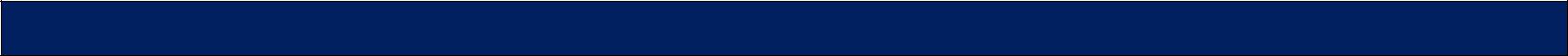 SkillsHave initiative and can work independently or as part of a team.Get on well with people at all levels, easily making good working relationships.Adaptable and quick to learn new skills.Excellent command on English.ReferencePersonal and Professional references will be furnished upon request, gladly.